Інтэр’актыўнаявіктарына“Пісьменнікі-землякі”(па экспазіцыі музея)Падрыхтавалі:Рубцоў Дзмітрый 8 “Б” класа;Гумінскій Даніла, вучань 8 “Б” класа;Валетава В.І., кіраўнік літаратурна-  краязнаўчага музея “Аршаншчына літаратурная”Барань, 2015- Добры дзень, хлопчыкі і дзяўчынкі. Сёння мы правядзем інтэр’актыўную віктарыну па экспазіцыі літаратурна-краязнаўчага музея “Аршаншчына літаратурная” пасля таго, як вы праслухаеце аглядную экскурсію па музею. Найлепшыя з вас атрымаюць памятныя прызы.Заданне №1. Назавіце прозвішчы гэтых людзей: 1                        2                           3                     4                    	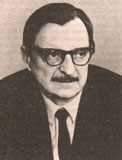 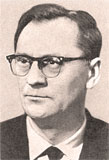 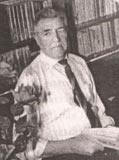 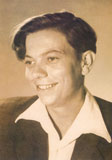 5                        6                     7                     8                         9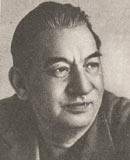 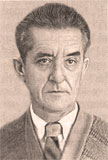 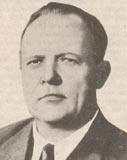 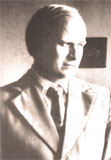 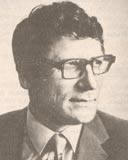 Адказ:1. БАГУШЭВІЧ ЮРЫЙ  2. ВАСІЛЁНАК ЯЎГЕН 3.КАЛОДЗЕЖНЫ ЛЕАНІД  4. КАРАТКЕВІЧ УЛАДЗІМІР  5.  КОРБАН УЛАДЗІМІР  6. МІРОНАЎ АЛЯКСАНДР  7. САДКОВІЧ МІКОЛА   8. САКОВІЧ ПАВЕЛ 9. СІПАКОЎ ЯНКАШто вы ведаеце пра У.Караткевіча?Што можаце расказаць пра Я.Сіпакова?Шта вам вядома пра У.Корбана?А пра іншых пісьменнікаў?Вам дастаткова гэтых ведаў, ці хацелася б пашырыць іх?(Вучні даюць адказ на пытанні).Заданне №2. Разгадайце крыжаванку.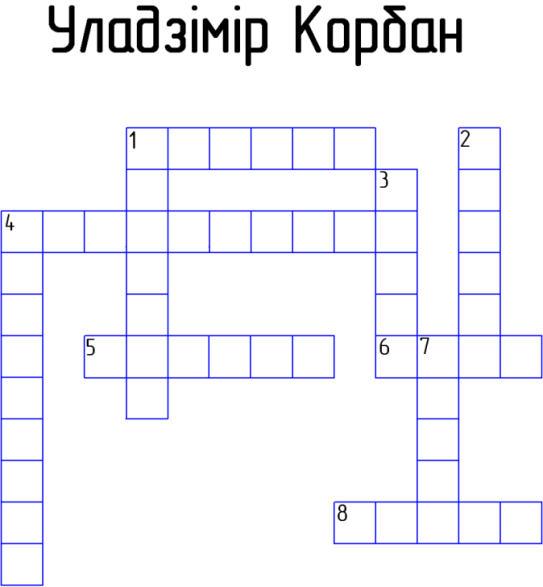 Па гарызанталі:І. Прозвішча першага настаўніка Корбана.4.Чым цікавіўсяКорбан?5.Назва байкі   “... урашчыне”.6. Як звалі бацьку Уладзіміра Корбана?8. Першая працоўная спецыяльнасць Корбана?Па вертыкалі:1.У якога паэта вучыўся майстэрству сатырычнага твора Корбан?2.Назва байкі “Таленавітая ...”.3.Што пісаўКорбан?4.У якім горадзепрацаваў Корбан пасля заканчэння вячэрняй школы?7. Якічасопісдрукаваў творыКорбана?АдказыПа гарызанталі: 1.  Краўзэ;4.  Літаратура;5.  Свіння;6.  Іван;8.  Токар.Па вертыкалі: 1. Крапіва;2.  Курыца;3.  Байкі;4.  Ленінград;7. “Вожык”Заданне №3. Пазнайце, хто гэта?Звесткі:	Ён нарадзіўся 15.01.1936 г. у вёсцы Зубрэвічы Аршанскага раёна Віцебскай вобласці ў сялянскай сям'і, беларускі  паэт і празаік, перакладчык і нарысіст. У час Вялікай Айчыннай вайны страціў бацькоў і рана далучыўся да працы. Творчую дзейнасць пачаў як паэт. Свой першы верш надрукаваў у 1953 г. аршанскай раённай газеце, а ў 1960 г. выйшаў яго першы паэтычны зборнік "Сонечны дождж". У ім шмат святла і сонца, шчырасці і дабрыні, юнацкай усхваляванасці і болю аб незабыўным, перажытым. Потым былі зборнікі: "Лірычны вырай" (1965 г.), "Дзень" (1968 г.), "3 вясны ў лета" (1972 г.).Адказ: Янка Сіпакоў.Заданне № 4 “Інсцэніроўка ў групах”	Вучням прапануюцца гумарэскі беларускага пісьменніка Леаніда Калоджзежнага. Вучні ў групах павінны праісцэніраваць прапанаваныя творы.Група 1.Піліп пытае ў Саўкі:-Што такое палітыка? Гавораць,  дужа тонкая штука.-Ты калі бачыў камарыну струмень?-Н-не-э.-Дык во—яна яшчэ танчэйшая.Група 2Перад раніцай маці сустракае Таню:-Са Стасем мілавалася?-Па таяла трошкі.-Зноў рыштант рукі распускаў?-Не. Абдымаў.-Чаму не крычала?-Ен запалохаў мяне.-Ах, нягоднік! Чым?-Сказаў, што як  разяўлю рот - больш не пацалуе.Група 3Прама з трактара Міхась Галуза ўваліўся ў магазін, каб цыгарэт купіць. Краем вока на вітрыне ён выглядзеў кашулю.-Пакажы, - папрасіў прадаўшчыуу. — Дай памерыць.-У цяберукі брудныя.-Затое ў кішэнях чыста!Група 4Ківаецца Шпак перад люстрам, што вісіць на прысценку між вокнаў.-Блін! Брат у госці прыехаў! — заўважае свой адбітак.-Дзе? — вытыкаецца з-за спіны Галя -   Вунь! — тыцкае Хвёдар пальцам у халоднае шкло. — І  прышмандоўку сваю прывалок з сабой.Заданне № 5 Праца з картай Адзначце на карце Аршанскага раёна месцы, дзе нарадзіліся беларускія пісьменнікі, і прозвішчы тых, пра каго сёння вялася размова.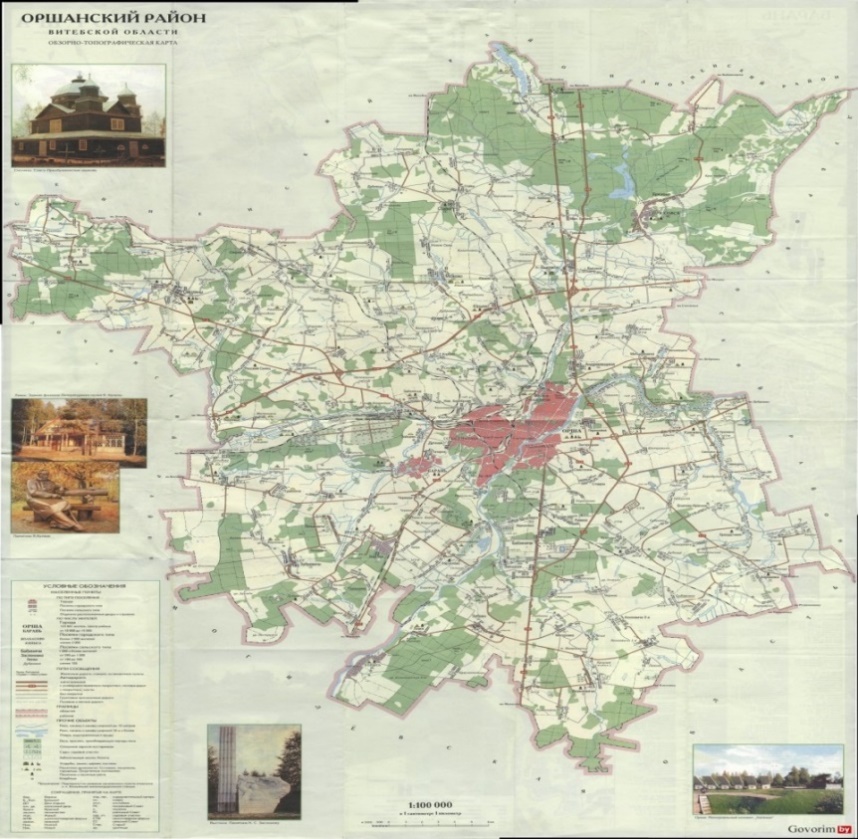 Адказы:Ул. Корбан – г. Барань;Ул. Караткевіч – г. Орша;Ю. Багушэвіч –  г. Орша; Я. Васілёнак – г. Орша; А. Міронаў – г.Орша; М.Садковіч – в. Вусце;Я. Сіпакоў – в. Зубрэвічы;Л. Калодежны – в. Салаўе;Ул. Мяжэвіч – п. Якаўлевічы;А. Стаховіч – в. Кашына;С. Асіноўскі – в. Смаляны.